Publicado en  el 08/01/2016 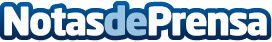 El Citroën GS cumple 45 añosDatos de contacto:Nota de prensa publicada en: https://www.notasdeprensa.es/el-citroen-gs-cumple-45-anos Categorias: Automovilismo Industria Automotriz http://www.notasdeprensa.es